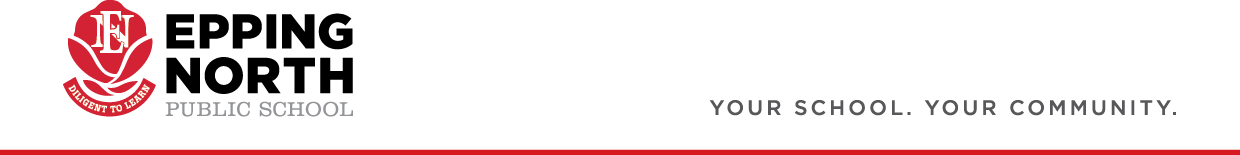 Epping North Public School 1:1 iPad Code of Conduct Terms and Conditions Epping North Public School is committed to providing a technology rich environment for our students. We believe the innovative use of Information Communication Technology (ICT) is fundamental to learning and teaching, and that ICT empowers students to connect meaningfully with all areasThis year, Stage 3 students, 3/2W, 1N and 1/KC will be participating in our 1:1 iPad program. In their classrooms, students will have individual access to an iPad for the purposes of researching, creating, communicating and collaborating in guided classroom activities. Student access to an iPad is a privilege to which certain responsibilities apply and students must work within the bounds of the rules defined by the school. The iPads are wholly school-owned and remain on school grounds at all times. ENPS iPads are never taken home by students, nor will the iPads be unlocked for students to download an apps other than those provide by ENPS. Individual iPad numbers will be assigned to individual students and will be loaned and tracked through the school’s Library. Students must agree to the safe use, care and protection of their iPad and must respect other student’s iPads. We understand that accidents can happen however students should be aware they may be responsible for costs associated with a damaged or lost iPad, at the discretion of the Principal. Epping North Public School has provided secure storage and charging facilities. It is a students’ responsibility to ensure that their iPad is locked away in their classroom’s storage trolley and charged at the end of each school day. Students must agree to the rules for Internet access as outlined in the ENPS Agreed Internet Code of Behaviour, otherwise they will not be able to access the Internet through their iPad. A student who violates any term or condition of this policy will have their access to the iPad restricted or blocked, at the discretion of the Principal, and will face appropriate consequences according to our school’s PBL framework. A student who does not return the signed consent form will not be allowed access to an iPad for use in class. Please detach and return to your child’s classroom teacher as soon as possible. Alex Montgomery Acting Principal -------------------------------------------------------------------------------------------------------------------------------------------------------1:1 iPad Student Permission Form    My child has read and or understands and agrees to the terms and conditions above, and has signed below. I give permission for my child to use 1:1 iPad and accept responsibility for any costs from a lost or damaged iPad.            Yes 		No    PARENT/GUARDIAN’S SIGNATURE: ______________________________Child’s Name: _________________________________________  Class:________________________Child’s Signature:______________________________ Date:_______________ 